ONE-PAGE SMALL BUSINESS 
PLAN EXAMPLE 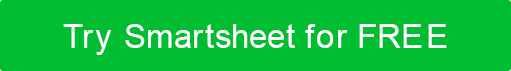 BUSINESS OVERVIEWMARKET ANALYSISMARKETING AND SALES PLANKEY OBJECTIVES AND SUCCESS METRICSFINANCIAL PLANOUR VISIONPositive Charge seeks to make a positive difference in the world.OUR MISSIONOur mission is to be the world’s largest EV-charging provider and to reduce environmental impact.OUR PRODUCT / SERVICEEV-charging stationsTEAM MEMBER NAMEROLERELEVANT EXPERIENCESally ChargeBrand Manager11 years in marketing / 5 years in SEOChloe JonesIT Manager15 years in ITP. C. KahnCFO23 years in financeOUR TARGET MARKETEV drivers 18-34 years of ageMARKET SIZEEstimated at 6 millionALTERNATIVESN/AOUR COMPETITIVE ADVANTAGECustomer commitment and constant improvementHow our customers will learn about usPrimetime TV and social mediaHow we'll encourage them to tell others about usSpecial offers and merchandisingHow we'll get our product or service to our customersExpansionOBJECTIVESUCCESS METRICGOAL DATELead the industry in customer satisfactionGoogle, online ratings, and salesExpand EV-charging stations to 10 more statesEV-charging stations in 10 more statesExpand EV-charging stations to 20 more statesEV-charging stations in 20 more statesCOST STRUCTURESOURCES OF REVENUEHOW WE'LL STAY PROFITABLEProduct costsEV-charging station salesSuperior products and brand messagingLabor and materials costsPartnershipsTrustMarketingDISCLAIMERAny articles, templates, or information provided by Smartsheet on the website are for reference only. While we strive to keep the information up to date and correct, we make no representations or warranties of any kind, express or implied, about the completeness, accuracy, reliability, suitability, or availability with respect to the website or the information, articles, templates, or related graphics contained on the website. Any reliance you place on such information is therefore strictly at your own risk.